SØKNAD OM KULTURMIDLER 2021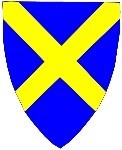 Søknadsfrist 1. oktober 2021Sett kryss på hvilket område laget søker midler til: Aktivitet rettet mot barn og unge  Aktivitet rettet mot voksne Velforening  Større jubileum/arrangementer som bidrar til å profilere kommunen  Dekning av kurs i ledertrening/lederopplæring  Ytterligere opplysninger kan gis på baksiden/neste side. Vedlegg som skal følge søknaden for at den skal bli behandlet: Regnskap for siste år (driftsregnskap og balanse) Årsmelding for siste år Dato: …………………… Underskrift: …………………………………………………… Lagets/foreningens navn: Leders navn: Adresse: E-post: Kasserers navn: Antall medlemmer i 2021: Medlemskontingent i 2021:  Driftsresultat 2020: Bankkontonummer: Opplysninger om virksomheten og framtidsplaner/arbeidsprogram: Spesielle tiltak/investeringer i søknadsåret: Andre opplysninger: 